                                                                                   PLANNING ANIMATION DU 22 AU 26 MAI 2023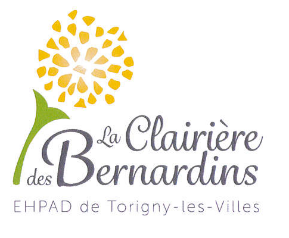                                                                PLANNING ANIMATION DU 29 MAI AU 2 JUIN 2023                                    MATIN                                 APRES-MIDILundi 22 Mai Ste Emilie14H Armoire de mamie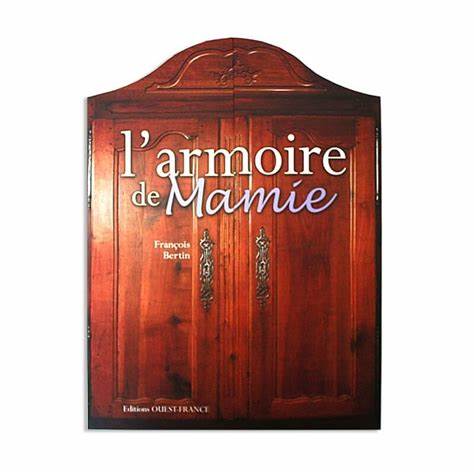 Mardi 23 MaiSt Didier11H Siel bleu à l’étage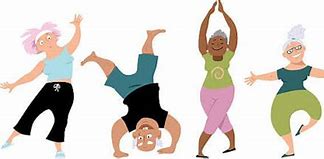 Activités dans les servicesMercredi 24 MaiSt Donatien14H30 repas champêtre avec Valérie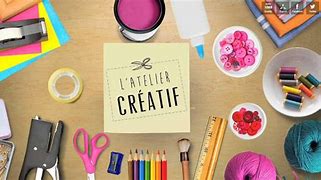 Jeudi 25 MaiSte SophieAtelier mémoire avec Sandra et Pauline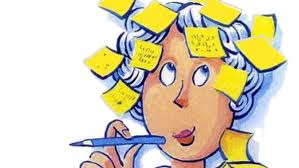 Atelier mémoire avec Sandra et PaulineVendredi 26 MaiSt BérengerActivités dans les services                               MATIN                                         APRES-MIDILundi 29 MaiLundi de Pentecôte  FERIE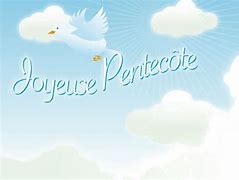 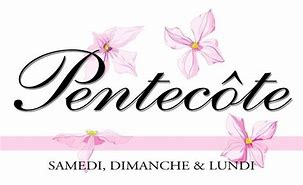 Mardi 30 MaiSt Ferdinand11H Siel bleu aux JonquillesActivités dans les servicesMercredi 31 MaiVisitation14H30 Atelier créatif avec Valérie « repas champêtre »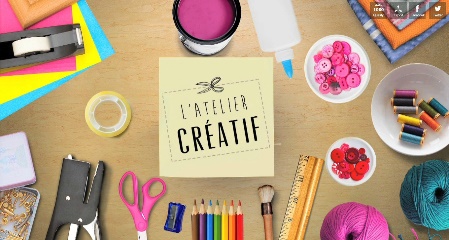 Jeudi 1er JuinSt JustinAtelier mémoire avec Sandra et PaulineAtelier mémoire avec Sandra et PaulineVendredi 2 JuinSte Blandine14H45 Messe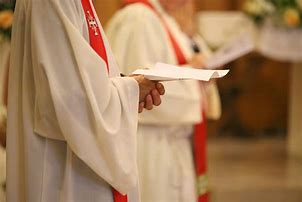 